Online SupplementTable S1. Selection criteria for mechanical thrombectomyTabmRS=modified Rankin Scale ,NIHSS=National Institutes of Health Stroke Scale, CT=computerised tomography, ASPECTS=Alberta Stroke Programme Early CT Score, LAO=large artery occlusion; MCA=middle cerebral artery; ICA=internal carotid arteryProbability distributions for input parameters in the models The probability distributions were derived using the R package “fitdistrplus”.  The first step was to obtain histograms of the parameter (e.g. waiting time to see the acute stroke team) derived from Sentinel Stroke National audit Programme (SSNAP) or local audit data.  Skewness- kurtosis plots (Cullen and Frey Graphs) were drawn and the most likely candidate distributions were tested using goodness of fit statistics (Anderson Darling and others). Table S1 shows the probability distributions, parameters in the model and data source. Note that some inputs are based on estimates and bootstrapped resampling because of low numbers in our audits. We are continuing our data collection and hope to refine our models as more patients receive thrombectomy assessments in our region.Table S2: Probability distributions of process variations in the simulation modelsDSC= drip and ship centre, WH= within hours, OOH= out of hours, CTA= CT angiogram, NSC= neuroscience centreFigure S1: Arrival times of all strokes and patients suitable for thrombectomy assessment (NIHSS ≥ 6, pre-stroke mRS ≤ 2, within 6 hours of onset)  in a 24 hour periodTable S3: Estimated annual numbers of MT patients for all hospitals in the AGWS networkAGWS= Avon, Gloucestershire, Wiltshire, Somerset, WH = within hours, OOH = out of hours, NSC= neuroscience centreFigure S2: Tornado plot showing the influence of a 20% increase or decrease in several factors on door-in-door-out (DIDO) time (shown as a % change on the x axis) within hours.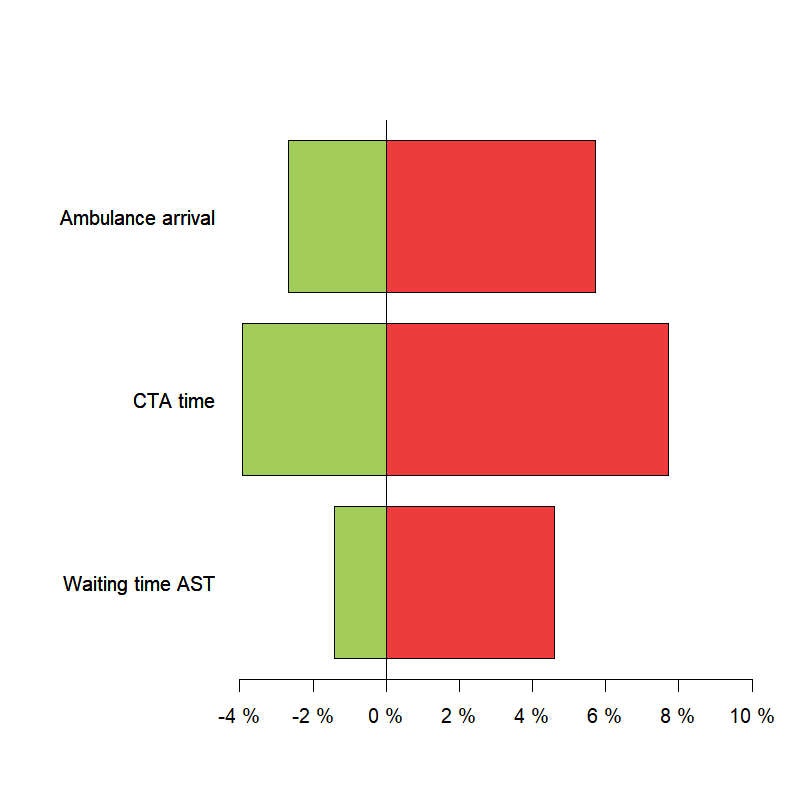 Figure S3: Tornado plot showing the influence of a 20% increase or decrease in several factors on door-in-door-out (DIDO) time (shown as a % change on the x axis) out of hours.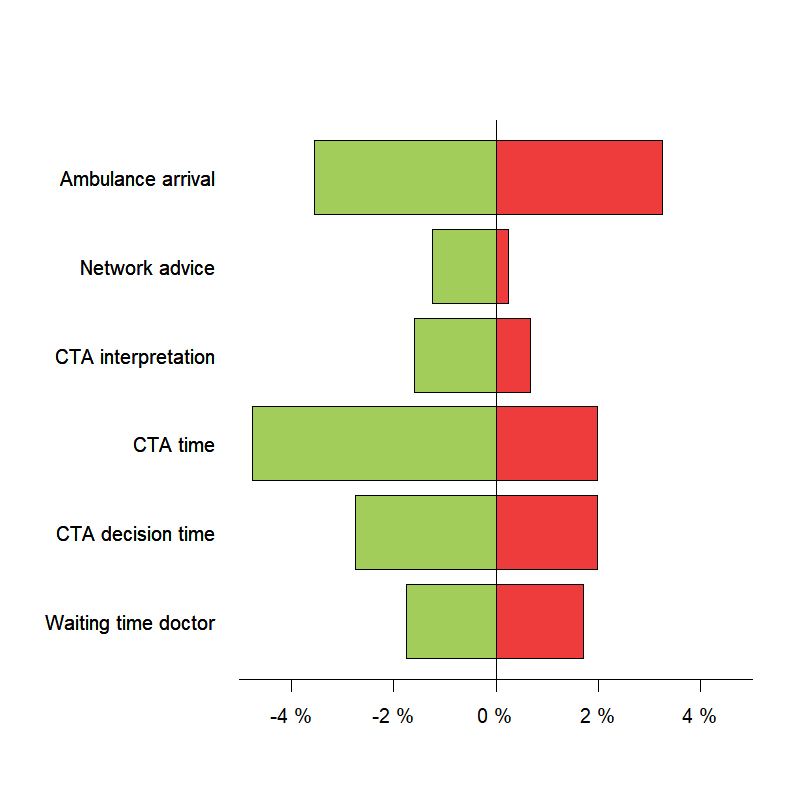 Time from onset of strokeTypically up to 6 hours. Up to 24 hours in selected cases using advanced imagingPre stroke functional statusNo disability or slight disability (mRS ≤ 2)Stroke severityModerate severity or above (NIHSS ≥ 6)Plain CTCompatible with ischaemic stroke and no contraindications. ASPECTS score >5 (absence of extensive early ischaemic changes)CT angiogramConfirmed LAO (proximal MCA, ICA terminus, orbasilar); good collateralsProcess and modelProbability DistributionTime period Distribution parametersData sourceStroke onset to arrival time at DSC (all models)GammaWH (8am to 8pm)shape-3.612290 rate - 2.013986SSNAPStroke onset to arrival time at DSC (all models)GammaOOH (8pm to 8am)shape - 3.570325  rate - 1.540188  SSNAPPatient arrival (all models)ExponentialWH and OOHrate- 0.09357525SSNAPWait for acute stroke team (all models)ExponentialWHlambda - 6Local auditWait for doctor (all models)ExponentialOOHLambda-3Local auditAcute stroke team assessment time (all models)NormalWHMean 10 minutesSD 10 minutesLocal auditDoctor assessment time (all models) NormalOOHMean 20 minSD 18.5 minLocal auditCT angio decision (all models)UniformOOH10-20 minEstimateCT and CTA time (all models)NormalWHMean 21 min, SD 2.5 Local auditCT and CTA time (all models)NormalOOHMean 24 min, SD 3.5Local auditRadiology reporting time (all models)NormalWHMean 5.5 min, SD 0.72Local auditRadiology reporting time (models A )NormalOOHMean 15 min, SD 14.5EstimateNSC referral time (model A)UniformWH7-12 minutesLocal auditNSC referral time (model A)UniformOOH7-12 minutesLocal auditNSC referral time (models B and C)UniformWH and OOH3-5 minEstimateNSC decision time (all models)NormalWH and OOHMean 10 min, SD 9 minLocal auditCall to ambulance arrival (model A and B)NormalWH and OOHMean 22 min, SD 4.4Local auditCall to ambulance arrival (model C)NormalWH and OOHMean 18 min, SD 2EstimateRemote network consultation time (model A)NormalOOHMean 10 min, SD9EstimateRemote network consultation time (model B and C)- includes CTA interpretationNormalOOHMean 10 min, SD 2.3Estimate Travel time to NSC (all models)Normal WH and OOHMean 51 min, SD 4Estimate from Google maps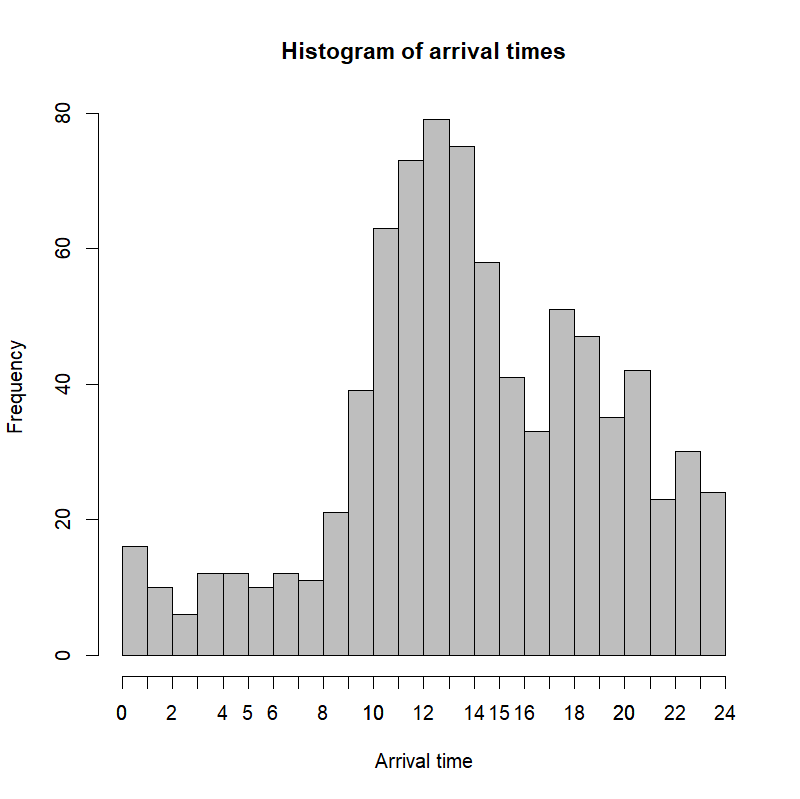 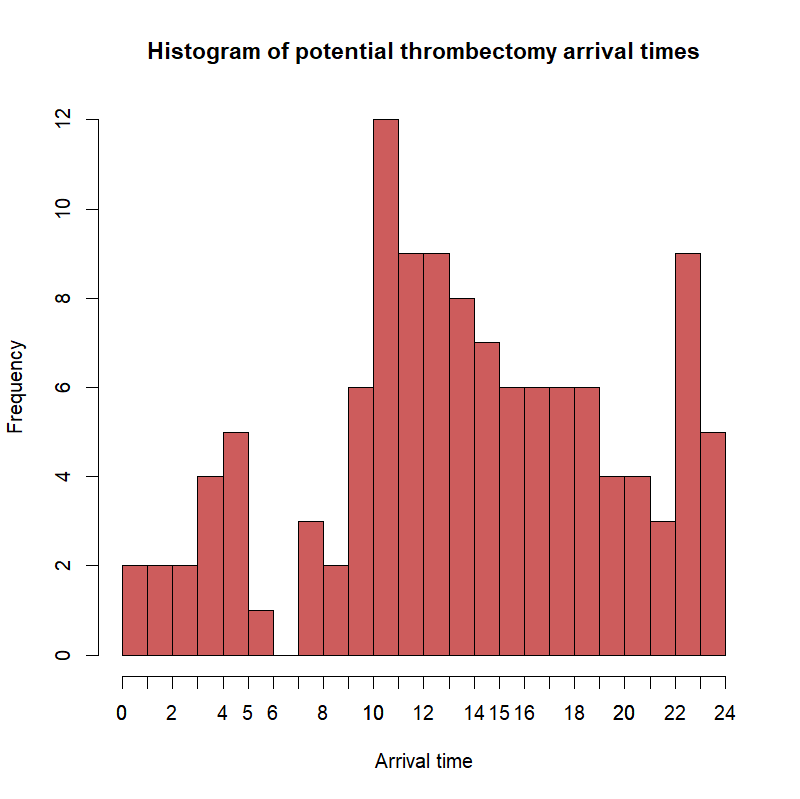 HospitalTotal strokesEstimated MT  (6 hrs)WH arrivals (8am -5pmOOH arrivals (5pm – 8am)Extended WH arrivals (8am-8pm)OOH arrivals (8pm-8am)North Bristol Trust (NSC)6836833354424Bristol Royal Infirmary4924925243217Gloucester8238242405329Swindon4724724233116Bath6396433314222Salisbury3833820182513Taunton6256332314122Weston237241212168Yeovil3903920192514Total4774474237238309165